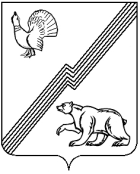 АДМИНИСТРАЦИЯ ГОРОДА ЮГОРСКАХанты-Мансийского автономного округа - ЮгрыПОСТАНОВЛЕНИЕО внесении изменения в постановлениеадминистрации города Югорска от 23.12.2021 № 2484-п «Об определении границ прилегающих территорий, на которых не допускается розничная продажа алкогольной продукции и розничная продажа алкогольной продукции при оказании услуг общественногопитания на территории города Югорска»В соответствии с Федеральным законом от 22.11.1995                                      № 171-ФЗ «О государственном регулировании производства и оборота этилового спирта, алкогольной и спиртосодержащей продукции                               и об ограничении потребления (распития) алкогольной продукции», Законом Ханты-Мансийского автономного округа – Югры от 16.06.2016 № 46-оз                           «О регулировании отдельных вопросов в области оборота этилового спирта, алкогольной и спиртосодержащей продукции в Ханты-Мансийском автономном округе – Югре»: 1. Внести в приложение к постановлению администрации города Югорска от 23.12.2021 № 2484-п «Об определении границ прилегающих территорий, на которых не допускается розничная продажа алкогольной продукции и розничная продажа алкогольной продукции при оказании услуг общественного питания на территории города Югорска» (с изменениями                        от 29.08.2022 № 1846-п, от 01.11.2022 № 2279-п) изменение, изложив раздел 3 в следующей редакции:«»2. Опубликовать постановление в официальном печатном издании города Югорска и разместить на официальном сайте органов местного самоуправления города Югорска.3. Настоящее постановление вступает в силу после его официального опубликования.от 25.01.2024№ 100-пРаздел 3. Юридические лица независимо от организационно-правовой формы и индивидуальные предприниматели, осуществляющие в качестве основного (уставного) вида деятельности медицинскую деятельность или осуществляющих медицинскую деятельность наряду с основной (уставной) деятельностью на основании лицензии, выданной в порядке, установленном законодательством Российской Федерации, за исключением видов медицинской деятельности по перечню, утвержденному Правительством Российской ФедерацииРаздел 3. Юридические лица независимо от организационно-правовой формы и индивидуальные предприниматели, осуществляющие в качестве основного (уставного) вида деятельности медицинскую деятельность или осуществляющих медицинскую деятельность наряду с основной (уставной) деятельностью на основании лицензии, выданной в порядке, установленном законодательством Российской Федерации, за исключением видов медицинской деятельности по перечню, утвержденному Правительством Российской ФедерацииРаздел 3. Юридические лица независимо от организационно-правовой формы и индивидуальные предприниматели, осуществляющие в качестве основного (уставного) вида деятельности медицинскую деятельность или осуществляющих медицинскую деятельность наряду с основной (уставной) деятельностью на основании лицензии, выданной в порядке, установленном законодательством Российской Федерации, за исключением видов медицинской деятельности по перечню, утвержденному Правительством Российской Федерации1Бюджетное учреждение Ханты–Мансийского автономного округа – Югры «Югорская городская больница» ул. Попова, д. 291Бюджетное учреждение Ханты–Мансийского автономного округа – Югры «Югорская городская больница» ул. Попова, д. 29/11Бюджетное учреждение Ханты–Мансийского автономного округа – Югры «Югорская городская больница» ул. Толстого, д. 18, пом. 751Бюджетное учреждение Ханты–Мансийского автономного округа – Югры «Югорская городская больница» мкр. Югорск-2, д. 201Бюджетное учреждение Ханты–Мансийского автономного округа – Югры «Югорская городская больница» ул. Мира, д. 36 А1Бюджетное учреждение Ханты–Мансийского автономного округа – Югры «Югорская городская больница» ул. 40 лет Победы, д.18 В1Бюджетное учреждение Ханты–Мансийского автономного округа – Югры «Югорская городская больница» ул. Титова, д.321Бюджетное учреждение Ханты–Мансийского автономного округа – Югры «Югорская городская больница» ул. Попова, д. 29, строение 21Бюджетное учреждение Ханты–Мансийского автономного округа – Югры «Югорская городская больница» ул. Попова, д. 29, строение 32Общество с ограниченной ответственностью «Газпром трансгаз Югорск»ул. Железнодорожная,д. 23 А2Общество с ограниченной ответственностью «Газпром трансгаз Югорск»ул. Гастелло, д. 24 Здравпункт при УЭЗиС2Общество с ограниченной ответственностью «Газпром трансгаз Югорск»ул. Промышленная, д. 8 Здравпункт при Югорском УТТиСТ2Общество с ограниченной ответственностью «Газпром трансгаз Югорск»ул. Мира, д.15Здравпункт при АУП «Газпром трансгаз Югорск»2Общество с ограниченной ответственностью «Газпром трансгаз Югорск»ул. Геологов, д. 15 АЗдравпункт при УМТСиК2Общество с ограниченной ответственностью «Газпром трансгаз Югорск»ул. Гастелло, д. 30Здравпункт при «Комсомольской ГСК» Комсомольского ЛПУ МГ2Общество с ограниченной ответственностью «Газпром трансгаз Югорск»8 километр автодороги Югорск-Агириш, 1, ГСК «Ужгородская» Здравпункт при ГСК «Ужгородская» Комсомольского ЛПУ МГ3Бюджетное учреждение Ханты – Мансийского автономного округа – Югры «Советская психоневрологическая больница» Югорский филиалул. Таежная, д. 154Общество с ограниченной ответственностью «Центр Профессиональной Стоматологии» ул. Дружбы Народов, д. 10 А4Общество с ограниченной ответственностью «Центр Профессиональной Стоматологии» ул. Калинина, д.735Общество с ограниченной ответственностью «Одаричстом»ул. Железнодорожная, д. 27, офис 66Общество с ограниченной ответственностью «Городской центр коррекции зрения»ул. Ленина, д. 127Общество с ограниченной ответственностью «Авиценна» (стоматологическая практика).ул. 40 лет Победы, д. 9 А, пом. 228Общество с ограниченной ответственностью «Клиника Женский Доктор»ул. Механизаторов, д. 189Общество с ограниченной ответственностью «Твоя Стоматология»ул. Газовиков,д. 1, оф. 110Индивидуальный предприниматель Майстер Евгений Николаевичул. Никольская, д. 811Общество с ограниченной ответственностью «Стоматология Дентал Профи»ул. Никольская, д. 13, пом. 5612Общество с ограниченной ответственностью «Стоматология»ул. Геологов, д. 7, офис 1113Общество с ограниченной ответственностью «Семейная стоматология»ул. Чкалова, д. 7, корп. 1, пом. 100514Общество с ограниченной ответственностью «Мечта»ул. Железнодорожная, д. 55, пом. 315Общество с ограниченной ответственностью «Дента Стиль»ул. Калинина, д.54, пом.216Муниципальное унитарное предприятие «Югорскэнергогаз»ул. Гастелло, д. 2517Общество с ограниченной ответственностью «Стоматология ЭНДО Стар»ул. Толстого, д. 18, пом. 518Бюджетное учреждение Ханты-Мансийского автономного округа - Югры «Югорский комплексный центр социального обслуживания населения"ул. Калинина, д. 2518Бюджетное учреждение Ханты-Мансийского автономного округа - Югры «Югорский комплексный центр социального обслуживания населения"ул. Чкалова, д. 7, корп. 1, пом. 1001, 1002, 100318Бюджетное учреждение Ханты-Мансийского автономного округа - Югры «Югорский комплексный центр социального обслуживания населения"ул. 40 лет Победы, д. 3 А19Казенное учреждение Ханты-Мансийского автономного округа – Югры «Бюро судебно-медицинской экспертизы»ул. Мира, д. 36 А20Акционерное общество «Государственная компания «Северавтодор»ул. Славянская, д. 621Общество с ограниченной ответственностью «Мила-С»ул. Механизаторов, д. 8, оф.2 22Общество с ограниченной ответственностью «Югорский клинико-диагностический центр»ул. Гастелло, д. 2623Общество с ограниченной ответственностью «Лезаффе»ул. Механизаторов, д. 8, офис 3, офис 4Глава города ЮгорскаА.Ю. Харлов